MFPE EZ-DUES ENROLLMENT INSTRUCTIONS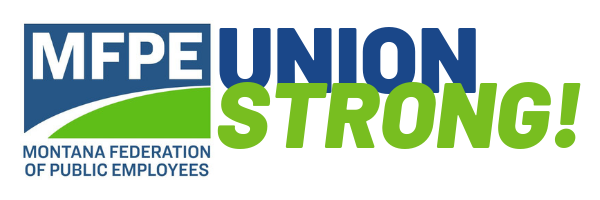 Member Power, Made Easy in 7 StepsSTEP 1:  Navigate to the EZ-Dues website at: mfpe.org/edues 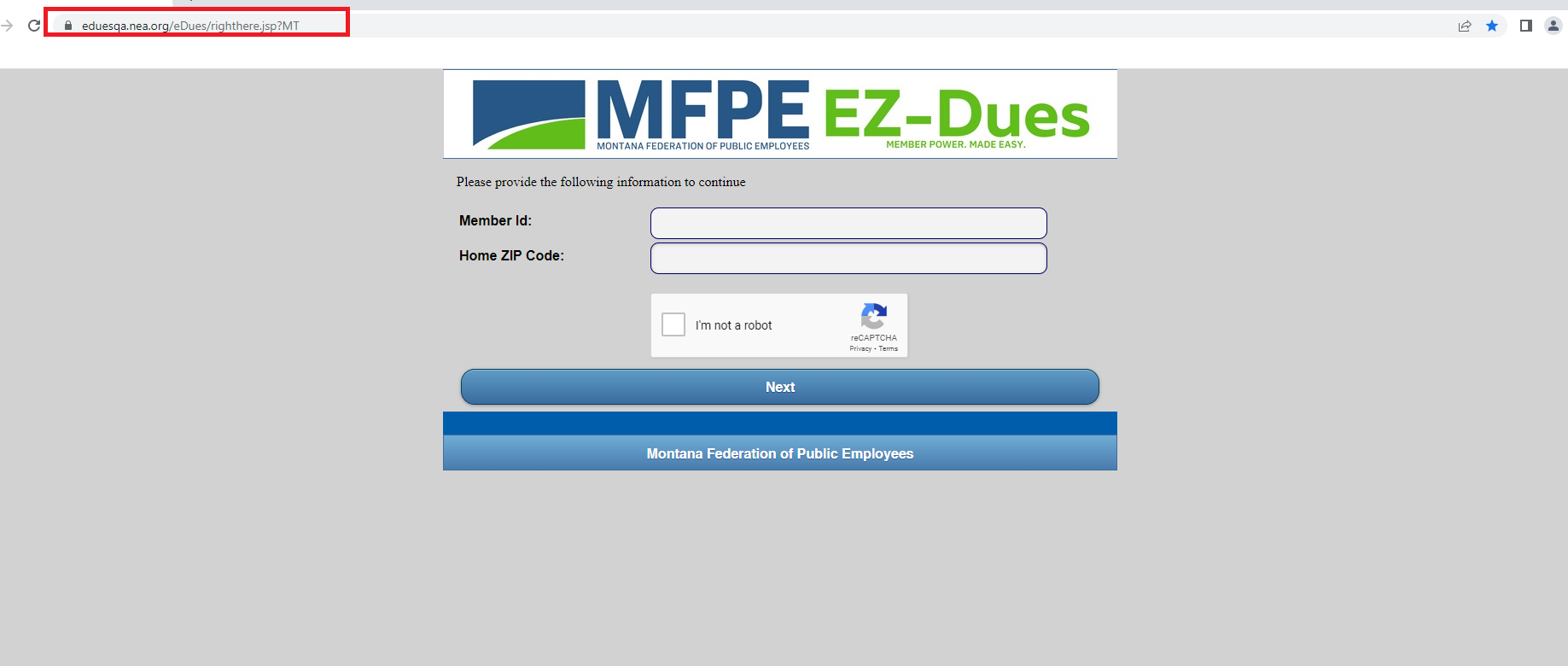 STEP 2:  Enter your Membership ID number and your home address zip code. *complete security reCAPTCHA if prompted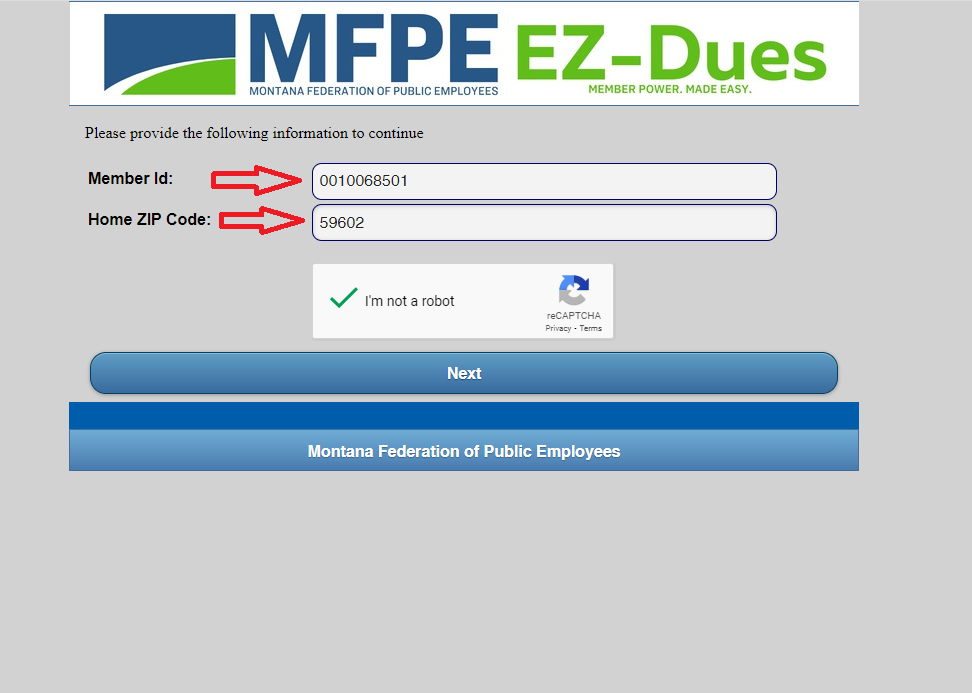 STEP 3: Verify if contact and local information is correct and add personal email. Click Next. 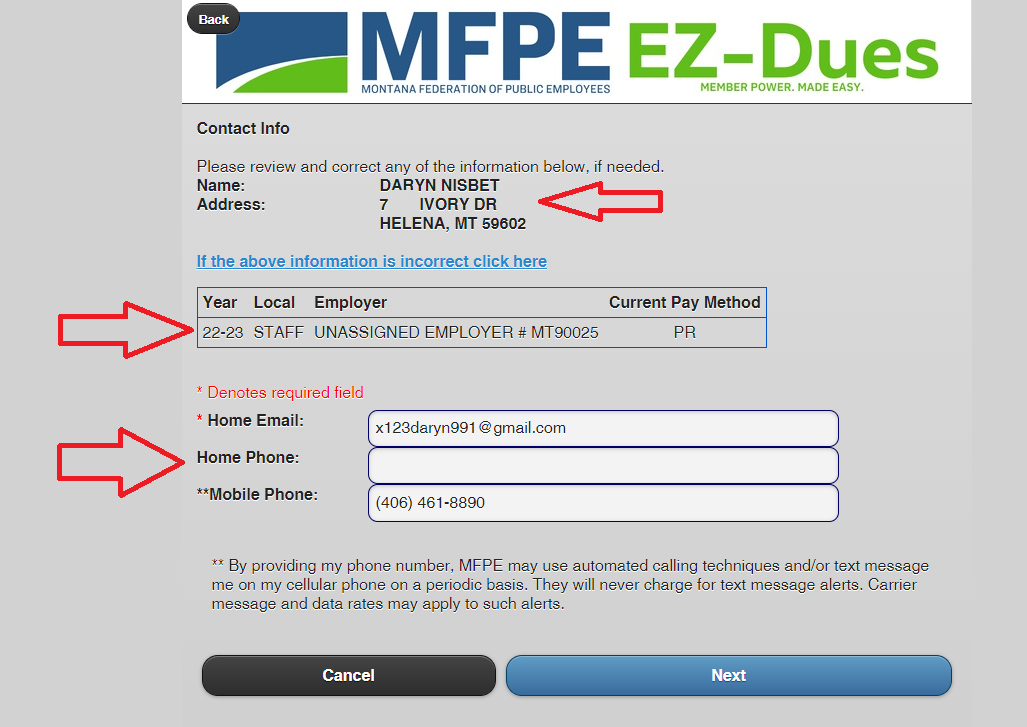 STEP 4:  Select payment method and verify obligation amounts by fund. Click Next.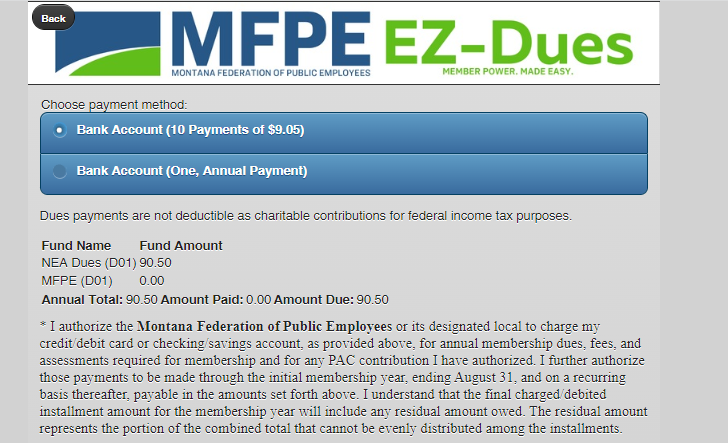 STEP 5:  [OPTIONAL] Add any additional funds. If none, leave blank and click Next.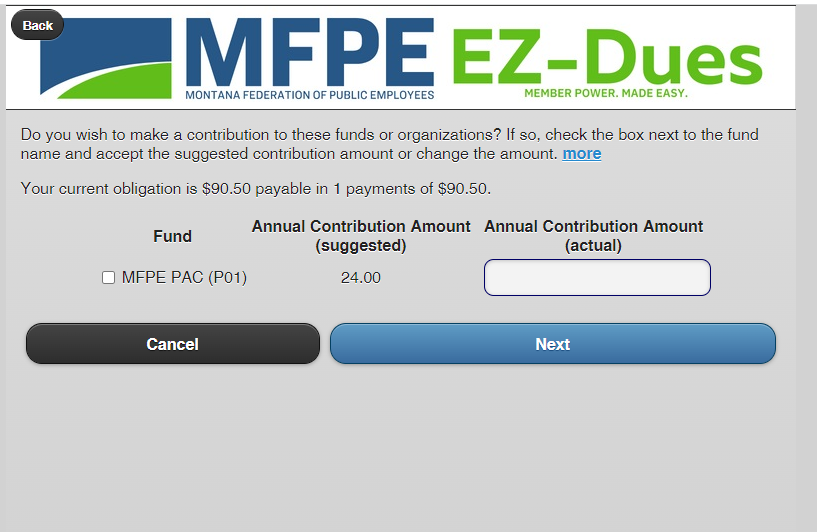 Step 6: Fill in Bank Routing Number, choose account type and enter account number.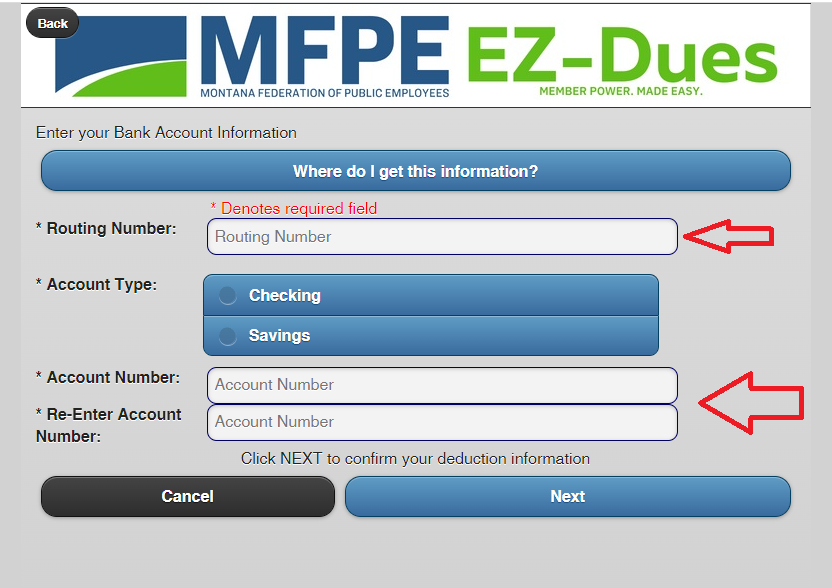 STEP 7:  Verify information looks accurate and check “I agree”. Click CONFRIM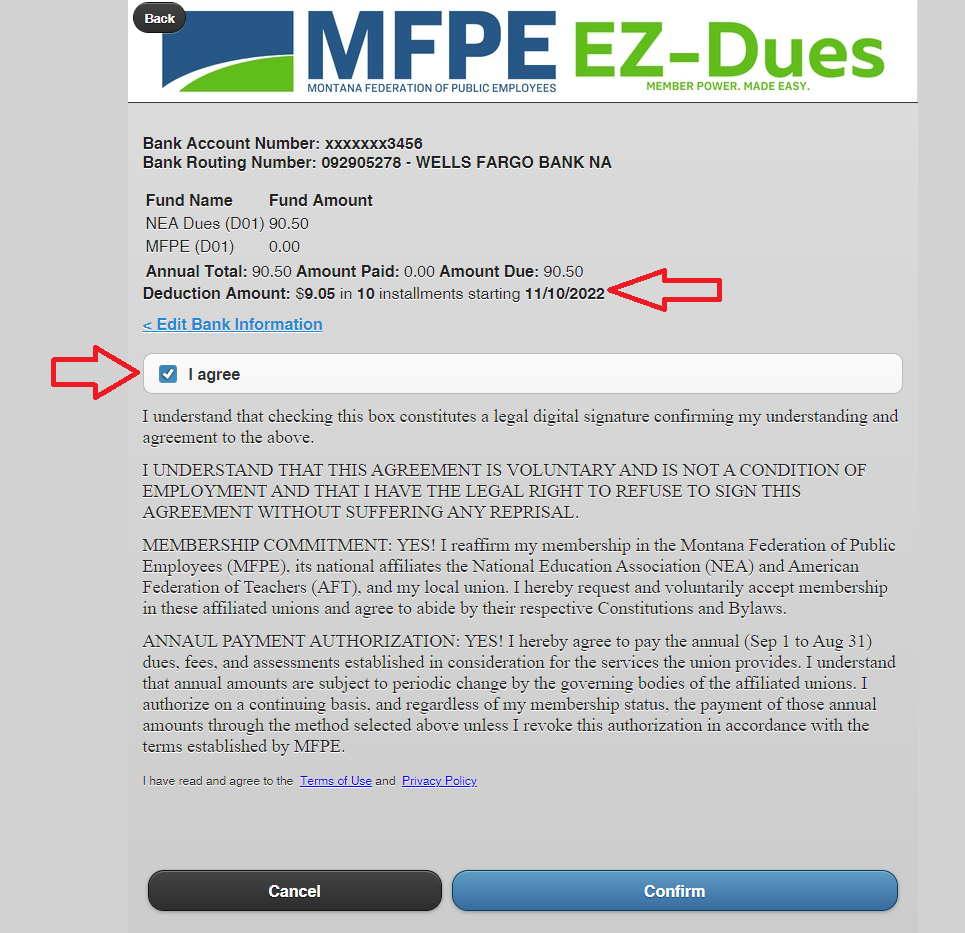 You will be presented with a final confirmation screen and have successfully enrolled in EZ-Dues! You will receive a verification email. 